§1411.  Governing law1.  Law under which organized governs.  The laws of the State or other jurisdiction under which a foreign limited partnership is organized govern relations among the partners of the foreign limited partnership and between the partners and the foreign limited partnership and the liability of partners as partners for an obligation of the foreign limited partnership.[PL 2005, c. 543, Pt. C, §2 (NEW).]2.  Difference in laws.  A foreign limited partnership may not be denied a certificate of authority under this subchapter by reason of any difference between the laws of the jurisdiction under which the foreign limited partnership is organized and the laws of this State.[PL 2005, c. 543, Pt. C, §2 (NEW).]3.  Certificate of authority.  A certificate of authority under this subchapter does not authorize a foreign limited partnership to engage in any business or exercise any power that a limited partnership may not engage in or exercise in this State.[PL 2005, c. 543, Pt. C, §2 (NEW).]SECTION HISTORYPL 2005, c. 543, §C2 (NEW). The State of Maine claims a copyright in its codified statutes. If you intend to republish this material, we require that you include the following disclaimer in your publication:All copyrights and other rights to statutory text are reserved by the State of Maine. The text included in this publication reflects changes made through the First Regular and First Special Session of the 131st Maine Legislature and is current through November 1. 2023
                    . The text is subject to change without notice. It is a version that has not been officially certified by the Secretary of State. Refer to the Maine Revised Statutes Annotated and supplements for certified text.
                The Office of the Revisor of Statutes also requests that you send us one copy of any statutory publication you may produce. Our goal is not to restrict publishing activity, but to keep track of who is publishing what, to identify any needless duplication and to preserve the State's copyright rights.PLEASE NOTE: The Revisor's Office cannot perform research for or provide legal advice or interpretation of Maine law to the public. If you need legal assistance, please contact a qualified attorney.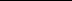 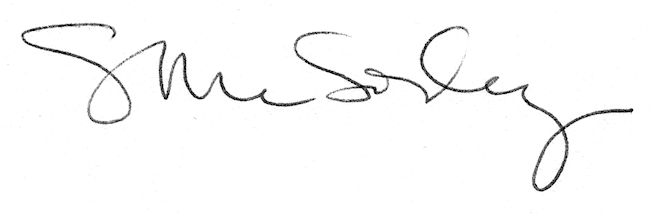 